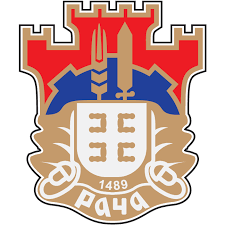 РЕПУБЛИКА СРБИЈАОПШТИНА РАЧАОпштинска управаБрој: 404-61/2019-III-01Дана: 29.08.2019  годинеР а ч аПИТАЊА И ОДГОВОРИ   Понуђач је дана 28.08.2019 године поставио следећe питањe:  ПИТАЊЕ У обрасцу о произвођачима материјала и опреме под тачком VII 1 (3) тражи се профил дебљине 70мм и трострука гума за заптивање.Обзиром да се у профил од 70мм уграђује двострука гума, молим Вас да усагласите тражене карактеристике.ОДГОВОРУ опису позиције је дефинисан профил дебљине 70мм, али у трећој колони у којој се дефинишу материјал/опрема и њихове захтеване карактеристике, није тражено да се дефинише дебљина профила, стога то није значајна карактеристика.Обзиром да је у трећој колони у којој се дефинишу  материјал/опрема и њихове захтеване карактеристике јасно прецизиран тим стакла “Застакљивање "термопан" стаклом д=4+16+4мм“, недвосмислено је и јасно да се ради о двоструком стаклу и стога двострукој ЕПДМ гуми – коју је потребно нудити.Службеник за јавне набавке                                                                                                                 Стевановић Јелена